___________________________________________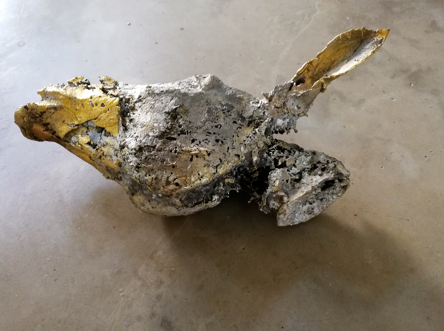 - Venue: 8 Route de Vandoeuves, 1223 Cologny, Geneva- Date: Vernissage from 4 – 8 September 2019, otherwise by appointment- Time: 17.00-21.00About Jean-Marie PerdrixBorn in 1966 in Bourg-en-Bresse, France, Perdrix studied at the Institut des Hautes Etudes en Arts Plastiques de Paris founded in 1988 by Pontus Hultén, and at L’École des Arts Décoratifs de Strasbourg. His generation of artists which included Xavier Veilhan and Chen Zhen was to be characterised by a revival of French sculpture. Perdrix’s practice was subsequently enriched by travels to new territories such as Georgia, Serbia and Mexico.  It was in Burkina Faso at Ouagadougou in the 1990s where he collaborated with the local master bronzers and foundries to produce works which sought a deep resonance with the locus of their creation. With an anthropological interest he collected totemic objects, skulls, natural relics, domestic waste and animal skins to evoke the cultural, social and often everyday environment of his own metamorphoses – and it is works, such as Pneumatocéphales, Yabaa, and Boulle de vache, with these themes at their core which create this exhibition. Imbued also with a civic conscience and his concern for the depletion of natural vital resources – he uses recycled materials in his ‘a la chair perdue’ - ‘lost-flesh’ bronzes - his works are charged with a powerful physicality and mysterious alchemy which emit a fighting force.  Three key works of donkeys in this technique will be on display - including Âne, bronze à la chair perdue.  Perdrix shows himself to be in turn observer, actor, anthropologist and producer.He exhibited at the Biennale of contemporary art at Rennes in 2016 and at L’IAC in 2018 on the occasion of the project Otium#3.Works by Perdrix can be found in public and private collections, including in Paris, Liechtenstein and Tasmania, Australia.About Olivier VarenneSince 2006 Olivier Varenne has been the Co-Director of Exhibitions and Collections and International Curator for the Museum of Old and New Art (MONA) in Tasmania, Australia.  He also curates independent exhibitions.  Past projects have included the 3rd Moscow Biennale, on&on at La Casa Encendida Museum in Madrid, and an exhibition on the theme of ephemeral art.  He works with emerging talent and with the rediscovery of artists.  Since 2015 Olivier has been the co-founder of Collectionair, a marketplace which showcases emerging art through curated online exhibitions.For further information and press contact: olivia@mona.net.au + 41 79 722 15 93